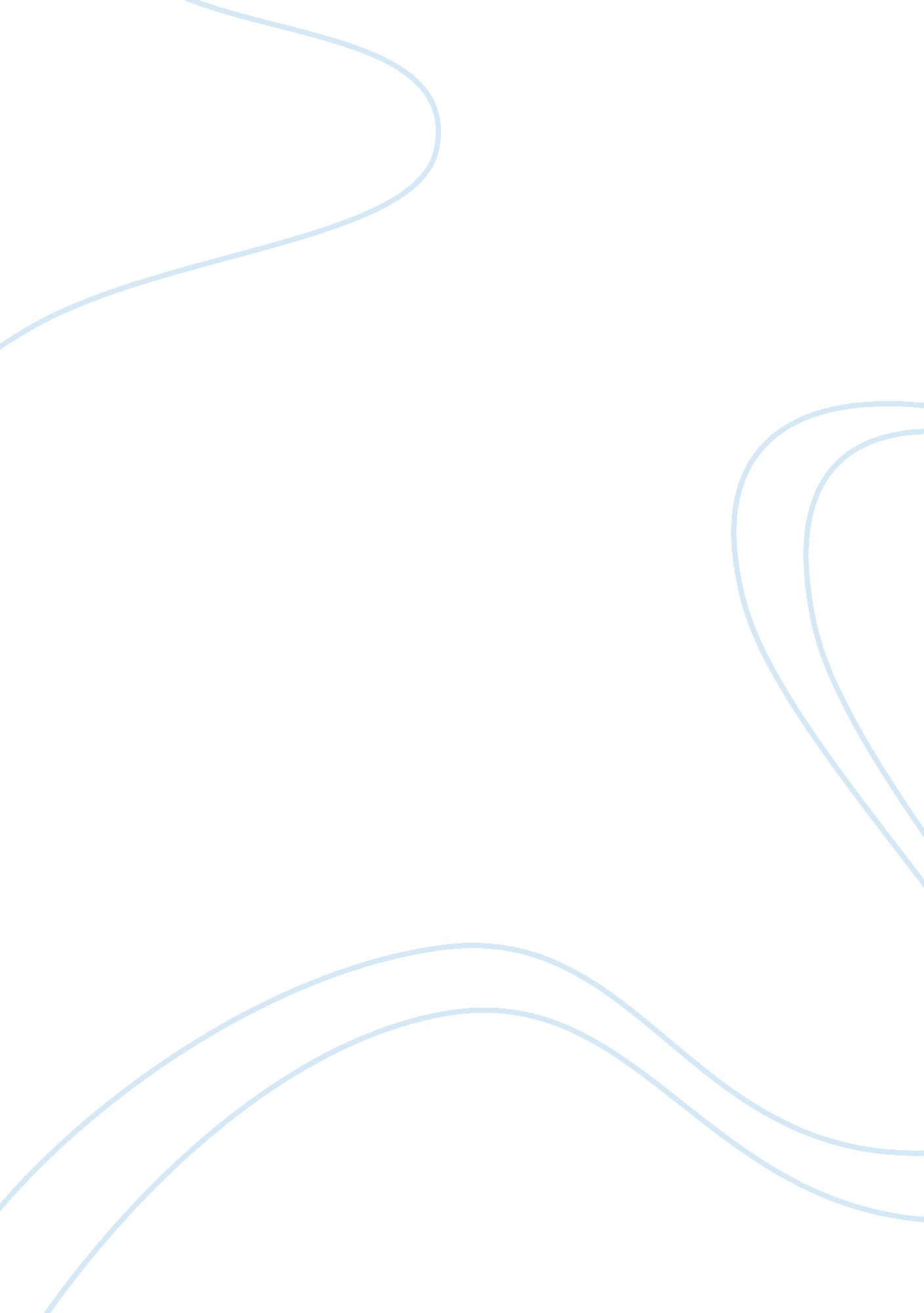 Deadly unna analysis essay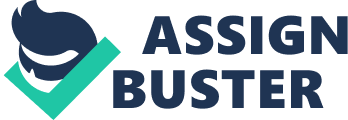 The novel ‘ Deadly Unna? ’, (author Phillip Gwynne 1998) is about a fourteen year old Gary Black’s (Blacky) life living at the port(Adelaide), the storys based around a football game but it also deals with many other issues, such as courage, racism and relationships. There are a number of characters who demonstrate what true courage is throughout the novel, Blacky has done numerous courage’s events, from tackling the thumper to standing up to his father. Blacky’s the main character but there are other characters that have shown a significant amount of bravery. For instance, Arks (Mr. Robertson) is a single dad who has had a tough life but he still manages to always persist on his football team. Gwen, blacky’s mother has raised eight children mostly on her own and Dumby Red shows perseverance through his great sportsman ship and bravery. At the beginning of the novel Blacky is intimidated of what others will think of him, throughout the progression of the book he gains more confidence and becomes a very defiant person. Blacky goes to Dumby reds funeral, he knew people didn’t approve but he kept to his beliefs with the aboriginals anyway. I understand why you want to go, dear. But I don’t think you’d be welcome. It’s for the people out there at the point. It’s their business, not ours. ” (page204) this quote is about Dumby reds funeral, considering weather to go or not was very difficult decision. Nobody was on Blacky’s side to go, but he went anyway. This showed an enormous amount of true courage by putting what others said out of the question, he really wanted to pay his respects and that was what he was going to do, even though he was going into an unfamiliar place. Blacky and Arks have allot in common they both had a goal and wouldn’t let anything get in there way until they achieve it. Arks is the football coach of the only team with aboriginals in it. In the previous he used to play football himself and wasn’t bad either, now he is the coach, but still never one a grand final. Arks has had a tough live, his wife packed up and left and for some time now arks has been a soul parent. he puts all his determination into his football team so it can hopefully achieve. Isn’t it a bit late for that? ’’ I said ‘’never too late, lad, never too late” (page 13) it was the grand final coming up, Blacky had become the first ruck, and he wasn’t all that good at it but Arks was positive that he would do all he could to make him exeptional. Arks is defiantly a determined, persistent person. Even with his hard life at home, it doesn’t stop him, you can depend of him to drive out to the point in his run down old car, pick up all the aborigine kids and just to train. Gwen has a hard life at home to, they both have raised children on their own. Gwen is Blacky’s mother, she looks after her eight children on her own while her husband Bob gets drunk at the bar, “ one day, i promised myself, i’m going to ask her what did you marry im for? why did you make all those kids? ” (page 81) this is after a conversation thats blacky has had with his mother in the laundry, Gwen is almost always in there. Gwen is a very brave woman to take on the roll of being eight children’s mother, and exceptionally because she has no help, but despite everything she still stands by her husband so her kids can grow up with a father. In a way she is a bit like another character from the book, Dumby Red, he also stands by his family . Dumby red is the star of the footy team, he’s a Nunga, and shows great sportsmanship. Dumby alwasy sticks by his cousins, it was the grand final and dumby could of kicked the winning goal, insted he passed to clemboy, who hadnt had a touch all game. thats right, i didnt wanna see clemboy shamed. hes me cousin, unna’. “(page116)Dumby has also saved Blacky when he was in a headlock from Mad Dog , which gave Blacky a reson to stop “ hating Dumby Reds guts”. Dumby red is a confident nice brave person, like all of the other characters i have spoken about. in conclusion these characters have all shown great amounts of integraty throughout the book. Each of them have completely different lives but they all have one thing in common, they have shown true courage . 